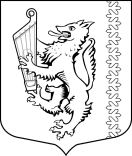 АДМИНИСТРАЦИЯ МУНИЦИПАЛЬНОГО ОБРАЗОВАНИЯ«РОЩИНСКОЕ ГОРОДСКОЕ ПОСЕЛЕНИЕ»ВЫБОРГСКОГО РАЙОНА ЛЕНИНГРАДСКОЙ ОБЛАСТИП О С Т А Н О В Л Е Н И Еот «21» июня 2021г.                                                                                              № 347О внесении изменений в постановлениеадминистрации МО «Рощинское  городскоепоселение»  Выборгского района Ленинградскойобласти от 14.10.2020г. №  480  «Об утверждении  муниципальной программы  «Развитие автомобильных дорог  местного  значения в муниципальном образовании  «Рощинскоегородское поселение»  Выборгского района Ленинградской области», с изменениями от 15.02.2021г. №52, от 11.06.2021г. №328В соответствии с Федеральным законом от 06.10.2003 года  131-ФЗ «Об общих принципах организации местного самоуправления в Российской Федерации,  статьей 179 Бюджетного кодекса Российской Федерации, администрация  муниципального образования  «Рощинское   городское   поселение»  Выборгского    района    Ленинградской   области  п о с т а н о в л я е т, 1. Внести изменения в постановление администрации МО «Рощинское  городское поселение»  14.10.2020г. №  480  «Об утверждении  муниципальной программы  «Развитие автомобильных дорог  местного  значения в муниципальном образовании  «Рощинское городское поселение»  Выборгского района Ленинградской области» (далее – Постановление), с изменениями от 15.02.2021г. №52, от 11.06.2021г. №328 изложив:1.1. В приложении 1 Паспорт муниципальной    программы «Развитие автомобильных дорог местного значения в муниципальном образовании «Рощинское городское поселение» Выборгского     района      Ленинградской   области» в редакции согласно приложению 1 к настоящему Постановлению;1.2. Приложение 2 «План мероприятий (объектов) и их реализации муниципальной программы «Развитие автомобильных дорог местного значения в муниципальном образовании «Рощинское городское поселение»   Выборгского района Ленинградской области» в редакции согласно приложению 2 к настоящему Постановлению.2. Настоящее постановление опубликовать в официальном печатном издании и разместить на официальном сайте МО «Рощинское  городское поселение» (рощино.рф).3. Настоящее постановление вступает в силу с момента его официального опубликования.4. Контроль за исполнением настоящего постановления оставляю за собой.         Глава администрации 	                                                 В.В. ВасильеваПриложение 1к постановлению администрациимуниципального образования  «Рощинское городское поселение»Выборгского районаЛенинградской области от «21» июня 2021г. № 347МУНИЦИПАЛЬНАЯ  ПРОГРАММА «Развитие автомобильных дорог местного значения муниципального образования «Рощинское городское поселение» Выборгского района Ленинградской области»ПАСПОРТмуниципальной программы «Развитие автомобильных дорог местного значения муниципального образования «Рощинское городское поселение» Выборгского района Ленинградской области»Приложение 2к постановлению администрациимуниципального образования  «Рощинское городское поселение»Выборгского районаЛенинградской областиот «21» июня 2021г. № 347Полноенаименование«Развитие автомобильных дорог местного значения в муниципальном образовании «Рощинское городское поселение» Выборгского района Ленинградской области» (далее – Программа)Ответственный исполнитель ПрограммыАдминистрация  муниципального образования «Рощинское городское поселение Выборгского района Ленинградской областиСоисполнители ПрограммыотсутствуютУчастники ПрограммыКомитет дорожного хозяйства Ленинградской области;Администрация МО «Рощинское городское поселение»;Выборгского района  Ленинградской области;Участие организаций и физических лицПрограммно-целевые инструменты ПрограммыОсновные мероприятия ПрограммыЦели ПрограммыУлучшение социально-экономической среды и жизнеобеспечения населения поселения на основании выработки комплекса мер по повышению эффективности капиталовложений в транспортную систему МО «Рощинское городское поселение» на основании выработки комплекса мер по повышению эффективности капиталовложений в транспортную систему МО «Рощинское городское поселение» путем оптимизации взаимоотношений в сфере содержания дорог местного значения, а также рационального распределения средств и концентрации ресурсов на требуемых направлениях.Задачи Программысовершенствование и развитие сети автомобильных дорог для реализации потенциала социально-экономического развития муниципальных образований, освоения новых территорий, обеспечения автодорожных подходов к зонам приоритетного развития;Задачи Программыобеспечение связи населенных пунктов поселения, имеющих перспективы развития, по автомобильным дорогам с твердым покрытием для обеспечения их транспортной доступности и улучшения условий жизни сельского населения;Задачи Программысовершенствование управления дорожным хозяйством муниципального образованияЗадачи Программыприведение транспортно-эксплуатационного состояния асфальтобетонных покрытий дворовых территорий и проездов к дворовым территориям многоквартирных домов к нормативным требованиям.Целевые индикаторы и показатели Программыдоля автомобильных дорог общего пользования местного значения, соответствующих нормативным требованиям к транспортно-эксплуатационным показателям (%);доля протяженности автомобильных дорог, имеющих оформленные технические  паспорта (%);Целевые индикаторы и показатели Программыдоля дворовых территорий  многоквартирных домов, а также проездов к многоквартирным домам,  соответствующих нормативным требованиям (%)Этапы и сроки реализации Программы2021 – 2023 годыОбъемы бюджетных ассигнований ПрограммыОбщий объем финансирования   94 348 6тыс. руб., в том числе: областной бюджет – 47 203,1 тыс. руб., местный бюджет – 47 145,5тыс. руб.в 2021 году– 24 314,1 тыс. руб. в том числе: областной бюджет – 7 734,0 тыс. руб., местный бюджет – 16580,1тыс. руб.в 2022 году – 24 115,5 тыс. руб., в том числе: областной бюджет – 10 077,8 тыс. руб., местный бюджет – 14 107,7 тыс. руб.в 2023 году местный бюджет – 45 919,0 тыс. руб., в том числе: областной бюджет – 29 461,3 тыс. руб., местный бюджет – 16 457,7тыс. руб.Ожидаемые результаты реализации Программы   В результате реализации мероприятий  Программы планируется  достичь: увеличение доли  автомобильных дорог общего пользования местного значения, соответствующих нормативным требованиям к транспортно-эксплуатационным показателям  до 37,1%;увеличение доли протяженности автомобильных дорог, имеющих оформленные технические  паспорта  до  100%;увеличение доли дворовых территорий  многоквартирных домов, а также проездов к многоквартирным домам,  соответствующих нормативным требованиям до 52,0%ПЛАН
 МЕРОПРИЯТИЙ (ОБЪЕКТОВ) И ИХ РЕАЛИЗАЦИИ МУНИЦИПАЛЬНОЙ ПРОГРАММЫ "РАЗВИТИЕ АВТОМОБИЛЬНЫХ ДОРОГ МЕСТНОГО ЗНАЧЕНИЯ МУНИЦИПАЛЬНОГО ОБРАЗОВАНИЯ "РОЩИНСКОЕ ГОРОДСКОЕ ПОСЕЛЕНИЕ"  ВЫБОРГСКОГО РАЙОНА  ЛЕНИНГРАДСКОЙ ОБЛАСТИ"ПЛАН
 МЕРОПРИЯТИЙ (ОБЪЕКТОВ) И ИХ РЕАЛИЗАЦИИ МУНИЦИПАЛЬНОЙ ПРОГРАММЫ "РАЗВИТИЕ АВТОМОБИЛЬНЫХ ДОРОГ МЕСТНОГО ЗНАЧЕНИЯ МУНИЦИПАЛЬНОГО ОБРАЗОВАНИЯ "РОЩИНСКОЕ ГОРОДСКОЕ ПОСЕЛЕНИЕ"  ВЫБОРГСКОГО РАЙОНА  ЛЕНИНГРАДСКОЙ ОБЛАСТИ"ПЛАН
 МЕРОПРИЯТИЙ (ОБЪЕКТОВ) И ИХ РЕАЛИЗАЦИИ МУНИЦИПАЛЬНОЙ ПРОГРАММЫ "РАЗВИТИЕ АВТОМОБИЛЬНЫХ ДОРОГ МЕСТНОГО ЗНАЧЕНИЯ МУНИЦИПАЛЬНОГО ОБРАЗОВАНИЯ "РОЩИНСКОЕ ГОРОДСКОЕ ПОСЕЛЕНИЕ"  ВЫБОРГСКОГО РАЙОНА  ЛЕНИНГРАДСКОЙ ОБЛАСТИ"ПЛАН
 МЕРОПРИЯТИЙ (ОБЪЕКТОВ) И ИХ РЕАЛИЗАЦИИ МУНИЦИПАЛЬНОЙ ПРОГРАММЫ "РАЗВИТИЕ АВТОМОБИЛЬНЫХ ДОРОГ МЕСТНОГО ЗНАЧЕНИЯ МУНИЦИПАЛЬНОГО ОБРАЗОВАНИЯ "РОЩИНСКОЕ ГОРОДСКОЕ ПОСЕЛЕНИЕ"  ВЫБОРГСКОГО РАЙОНА  ЛЕНИНГРАДСКОЙ ОБЛАСТИ"ПЛАН
 МЕРОПРИЯТИЙ (ОБЪЕКТОВ) И ИХ РЕАЛИЗАЦИИ МУНИЦИПАЛЬНОЙ ПРОГРАММЫ "РАЗВИТИЕ АВТОМОБИЛЬНЫХ ДОРОГ МЕСТНОГО ЗНАЧЕНИЯ МУНИЦИПАЛЬНОГО ОБРАЗОВАНИЯ "РОЩИНСКОЕ ГОРОДСКОЕ ПОСЕЛЕНИЕ"  ВЫБОРГСКОГО РАЙОНА  ЛЕНИНГРАДСКОЙ ОБЛАСТИ"ПЛАН
 МЕРОПРИЯТИЙ (ОБЪЕКТОВ) И ИХ РЕАЛИЗАЦИИ МУНИЦИПАЛЬНОЙ ПРОГРАММЫ "РАЗВИТИЕ АВТОМОБИЛЬНЫХ ДОРОГ МЕСТНОГО ЗНАЧЕНИЯ МУНИЦИПАЛЬНОГО ОБРАЗОВАНИЯ "РОЩИНСКОЕ ГОРОДСКОЕ ПОСЕЛЕНИЕ"  ВЫБОРГСКОГО РАЙОНА  ЛЕНИНГРАДСКОЙ ОБЛАСТИ"ПЛАН
 МЕРОПРИЯТИЙ (ОБЪЕКТОВ) И ИХ РЕАЛИЗАЦИИ МУНИЦИПАЛЬНОЙ ПРОГРАММЫ "РАЗВИТИЕ АВТОМОБИЛЬНЫХ ДОРОГ МЕСТНОГО ЗНАЧЕНИЯ МУНИЦИПАЛЬНОГО ОБРАЗОВАНИЯ "РОЩИНСКОЕ ГОРОДСКОЕ ПОСЕЛЕНИЕ"  ВЫБОРГСКОГО РАЙОНА  ЛЕНИНГРАДСКОЙ ОБЛАСТИ"ПЛАН
 МЕРОПРИЯТИЙ (ОБЪЕКТОВ) И ИХ РЕАЛИЗАЦИИ МУНИЦИПАЛЬНОЙ ПРОГРАММЫ "РАЗВИТИЕ АВТОМОБИЛЬНЫХ ДОРОГ МЕСТНОГО ЗНАЧЕНИЯ МУНИЦИПАЛЬНОГО ОБРАЗОВАНИЯ "РОЩИНСКОЕ ГОРОДСКОЕ ПОСЕЛЕНИЕ"  ВЫБОРГСКОГО РАЙОНА  ЛЕНИНГРАДСКОЙ ОБЛАСТИ"ПЛАН
 МЕРОПРИЯТИЙ (ОБЪЕКТОВ) И ИХ РЕАЛИЗАЦИИ МУНИЦИПАЛЬНОЙ ПРОГРАММЫ "РАЗВИТИЕ АВТОМОБИЛЬНЫХ ДОРОГ МЕСТНОГО ЗНАЧЕНИЯ МУНИЦИПАЛЬНОГО ОБРАЗОВАНИЯ "РОЩИНСКОЕ ГОРОДСКОЕ ПОСЕЛЕНИЕ"  ВЫБОРГСКОГО РАЙОНА  ЛЕНИНГРАДСКОЙ ОБЛАСТИ"N 
п/пНаименование мероприятийОтветственный исполнительГоды реализацииОценка расходов (тыс. руб. в ценах соответствующих лет)Оценка расходов (тыс. руб. в ценах соответствующих лет)Оценка расходов (тыс. руб. в ценах соответствующих лет)Оценка расходов (тыс. руб. в ценах соответствующих лет)Оценка расходов (тыс. руб. в ценах соответствующих лет)N 
п/пНаименование мероприятийОтветственный исполнительГоды реализацииВсегоФедеральный бюджетОбластной бюджет Местный бюджетПрочие источники Содержание автомобильных дорогСодержание автомобильных дорогСодержание автомобильных дорогСодержание автомобильных дорогСодержание автомобильных дорогСодержание автомобильных дорогСодержание автомобильных дорогСодержание автомобильных дорогСодержание автомобильных дорог1Содержание улично-дорожной сети  - механизированная и ручная уборка автомобильных дорогАдминистрация МО «Рощинское городское поселение»202115 214,915 214,91Содержание улично-дорожной сети  - механизированная и ручная уборка автомобильных дорогАдминистрация МО «Рощинское городское поселение»202212 073,712 073,71Содержание улично-дорожной сети  - механизированная и ручная уборка автомобильных дорогАдминистрация МО «Рощинское городское поселение»202310 456,110 456,12Мероприятия в области дорожного хозяйства в целях оценки, обследования (экспертизы), разработки схем организации дорожного движения автомобильных дорог, с составлением технических паспортов, кадастровые работы - изготовление технических планов дорогАдминистрация МО «Рощинское городское поселение»2021204,6204,62Мероприятия в области дорожного хозяйства в целях оценки, обследования (экспертизы), разработки схем организации дорожного движения автомобильных дорог, с составлением технических паспортов, кадастровые работы - изготовление технических планов дорогАдминистрация МО «Рощинское городское поселение»2022404,6404,62Мероприятия в области дорожного хозяйства в целях оценки, обследования (экспертизы), разработки схем организации дорожного движения автомобильных дорог, с составлением технических паспортов, кадастровые работы - изготовление технических планов дорогАдминистрация МО «Рощинское городское поселение»2023404,6404,63Налог на имущество Администрация МО «Рощинское городское поселение»202186,486,43Налог на имущество Администрация МО «Рощинское городское поселение»202298,598,53Налог на имущество Администрация МО «Рощинское городское поселение»2023100,0100,0ИтогоИтого39 043,439 043,4В то числе по годамВ то числе по годам202115 505,915 505,9В то числе по годамВ то числе по годам202212 576,812 576,8В то числе по годамВ то числе по годам202310 960,710 960,7Мероприятия по капитальному ремонту и ремонту автомобильных дорог общего пользования местного значенияМероприятия по капитальному ремонту и ремонту автомобильных дорог общего пользования местного значенияМероприятия по капитальному ремонту и ремонту автомобильных дорог общего пользования местного значенияМероприятия по капитальному ремонту и ремонту автомобильных дорог общего пользования местного значенияМероприятия по капитальному ремонту и ремонту автомобильных дорог общего пользования местного значенияМероприятия по капитальному ремонту и ремонту автомобильных дорог общего пользования местного значенияМероприятия по капитальному ремонту и ремонту автомобильных дорог общего пользования местного значенияМероприятия по капитальному ремонту и ремонту автомобильных дорог общего пользования местного значенияМероприятия по капитальному ремонту и ремонту автомобильных дорог общего пользования местного значения2Ремонт автомобильных дорог общего пользования  местного значенияАдминистрация МО «Рощинское городское поселение»20210,00,02Технический надзор;
Изготовление проектно-сметной документации;
Проведение экспертизы сметной документации по ремонту автомобильных дорогАдминистрация МО «Рощинское городское поселение»2021214,9214,93Ремонт автомобильных дорог общего пользования  местного значенияАдминистрация МО «Рощинское городское поселение»20220,00,03Технический надзор;
Изготовление проектно-сметной документации;
Проведение экспертизы сметной документации по ремонту автомобильных дорогАдминистрация МО «Рощинское городское поселение»20220,00,04Ремонт автомобильных дорог общего пользования  местного значенияАдминистрация МО «Рощинское городское поселение»20231 487,51 487,54Технический надзор;
Изготовление проектно-сметной документации;
Проведение экспертизы сметной документации по ремонту автомобильных дорогАдминистрация МО «Рощинское городское поселение»20230,00,0ИтогоИтого1 702,41 702,42021214,9214,920220,00,020231 487,51 487,5Софинансирование мероприятий по капитальному ремонту и ремонту автомобильных дорог общего пользования местного значенияСофинансирование мероприятий по капитальному ремонту и ремонту автомобильных дорог общего пользования местного значенияСофинансирование мероприятий по капитальному ремонту и ремонту автомобильных дорог общего пользования местного значенияСофинансирование мероприятий по капитальному ремонту и ремонту автомобильных дорог общего пользования местного значенияСофинансирование мероприятий по капитальному ремонту и ремонту автомобильных дорог общего пользования местного значенияСофинансирование мероприятий по капитальному ремонту и ремонту автомобильных дорог общего пользования местного значенияСофинансирование мероприятий по капитальному ремонту и ремонту автомобильных дорог общего пользования местного значенияСофинансирование мероприятий по капитальному ремонту и ремонту автомобильных дорог общего пользования местного значенияСофинансирование мероприятий по капитальному ремонту и ремонту автомобильных дорог общего пользования местного значения2Ремонт автомобильных дорог общего пользования  местного значенияАдминистрация МО «Рощинское городское поселение»20218 593,37 734,0859,32Технический надзор;
Изготовление проектно-сметной документации;
Проведение экспертизы сметной документации по ремонту автомобильных дорогАдминистрация МО «Рощинское городское поселение»20210,00,03Ремонт автомобильных дорог общего пользования  местного значенияАдминистрация МО «Рощинское городское поселение»2022419,00,0419,03Технический надзор;
Изготовление проектно-сметной документации;
Проведение экспертизы сметной документации по ремонту автомобильных дорогАдминистрация МО «Рощинское городское поселение»20220,00,04Ремонт автомобильных дорог общего пользования  местного значенияАдминистрация МО «Рощинское городское поселение»2023419,0419,04Технический надзор;
Изготовление проектно-сметной документации;
Проведение экспертизы сметной документации по ремонту автомобильных дорогАдминистрация МО «Рощинское городское поселение»20230,00,0ИтогоИтого9 431,37 734,01 697,3В то числе по годамВ то числе по годам20218 593,37 734,0859,3В то числе по годамВ то числе по годам2022419,00,0419,0В то числе по годамВ то числе по годам2023419,00,0419,0Мероприятия по капитальному ремонту и ремонту автомобильных дорог общего пользования местного значения, имеющих приоритетный социально значимый характерМероприятия по капитальному ремонту и ремонту автомобильных дорог общего пользования местного значения, имеющих приоритетный социально значимый характерМероприятия по капитальному ремонту и ремонту автомобильных дорог общего пользования местного значения, имеющих приоритетный социально значимый характерМероприятия по капитальному ремонту и ремонту автомобильных дорог общего пользования местного значения, имеющих приоритетный социально значимый характерМероприятия по капитальному ремонту и ремонту автомобильных дорог общего пользования местного значения, имеющих приоритетный социально значимый характерМероприятия по капитальному ремонту и ремонту автомобильных дорог общего пользования местного значения, имеющих приоритетный социально значимый характерМероприятия по капитальному ремонту и ремонту автомобильных дорог общего пользования местного значения, имеющих приоритетный социально значимый характерМероприятия по капитальному ремонту и ремонту автомобильных дорог общего пользования местного значения, имеющих приоритетный социально значимый характерМероприятия по капитальному ремонту и ремонту автомобильных дорог общего пользования местного значения, имеющих приоритетный социально значимый характер2Ремонт автомобильных дорог общего пользования  местного значенияАдминистрация МО «Рощинское городское поселение»20210,00,02Технический надзор;
Изготовление проектно-сметной документации;
Проведение экспертизы сметной документации по ремонту автомобильных дорогАдминистрация МО «Рощинское городское поселение»20210,00,04Ремонт автомобильных дорог общего пользования  местного значенияАдминистрация МО «Рощинское городское поселение»202211 119,710 007,81 111,94Технический надзор;
Изготовление проектно-сметной документации;
Проведение экспертизы сметной документации по ремонту автомобильных дорогАдминистрация МО «Рощинское городское поселение»20220,00,05Ремонт автомобильных дорог общего пользования  местного значенияАдминистрация МО «Рощинское городское поселение»202332 734,829 461,33 273,55Технический надзор;
Изготовление проектно-сметной документации;
Проведение экспертизы сметной документации по ремонту автомобильных дорогАдминистрация МО «Рощинское городское поселение»2023317,0317,0ИтогоИтого44 171,539 469,14 702,4В то числе по годамВ то числе по годам20210,00,00,0В то числе по годамВ то числе по годам202211 119,710 007,81 111,9В то числе по годамВ то числе по годам202333 051,829 461,33 590,5Софинансирование мероприятий по реализации областного закона от 15.01.2018г. № 3-оз "О содействии участию населения в осуществлении местного самоуправления и иных формах на территориях административных центров муниципальных образований Ленинградской области"Софинансирование мероприятий по реализации областного закона от 15.01.2018г. № 3-оз "О содействии участию населения в осуществлении местного самоуправления и иных формах на территориях административных центров муниципальных образований Ленинградской области"Софинансирование мероприятий по реализации областного закона от 15.01.2018г. № 3-оз "О содействии участию населения в осуществлении местного самоуправления и иных формах на территориях административных центров муниципальных образований Ленинградской области"Софинансирование мероприятий по реализации областного закона от 15.01.2018г. № 3-оз "О содействии участию населения в осуществлении местного самоуправления и иных формах на территориях административных центров муниципальных образований Ленинградской области"Софинансирование мероприятий по реализации областного закона от 15.01.2018г. № 3-оз "О содействии участию населения в осуществлении местного самоуправления и иных формах на территориях административных центров муниципальных образований Ленинградской области"Софинансирование мероприятий по реализации областного закона от 15.01.2018г. № 3-оз "О содействии участию населения в осуществлении местного самоуправления и иных формах на территориях административных центров муниципальных образований Ленинградской области"Софинансирование мероприятий по реализации областного закона от 15.01.2018г. № 3-оз "О содействии участию населения в осуществлении местного самоуправления и иных формах на территориях административных центров муниципальных образований Ленинградской области"Софинансирование мероприятий по реализации областного закона от 15.01.2018г. № 3-оз "О содействии участию населения в осуществлении местного самоуправления и иных формах на территориях административных центров муниципальных образований Ленинградской области"Софинансирование мероприятий по реализации областного закона от 15.01.2018г. № 3-оз "О содействии участию населения в осуществлении местного самоуправления и иных формах на территориях административных центров муниципальных образований Ленинградской области"1Ремонт проездов к дворовым территориям многоквартирных домовАдминистрация МО «Рощинское городское поселение»20210,01Технический надзорАдминистрация МО «Рощинское городское поселение»20210,01Ремонт проездов к дворовым территориям многоквартирных домовАдминистрация МО «Рощинское городское поселение»20220,01Технический надзорАдминистрация МО «Рощинское городское поселение»20220,01Ремонт проездов к дворовым территориям многоквартирных домовАдминистрация МО «Рощинское городское поселение»20230,01Технический надзорАдминистрация МО «Рощинское городское поселение»20230,01Итого средств на исполненение мерприятий в рамках 3-озИтого средств на исполненение мерприятий в рамках 3-оз0,00,00,0В то числе по годамВ то числе по годам20210,00,00,0В то числе по годамВ то числе по годам20220,00,00,0В то числе по годамВ то числе по годам20230,00,00,0ВСЕГО по Программе:ВСЕГО по Программе:94 348,647 203,147 145,5В то числе по годамВ то числе по годам202124 314,17 734,016 580,1В то числе по годамВ то числе по годам202224 115,510 007,814 107,7В то числе по годамВ то числе по годам202345 919,029 461,316 457,7